SOLICITUD DE INSCRIPCIÓNCURSO FRANCÉS, CONVERSACIÓN. INICIAL. 8 NOVIEMBRE AL 15 DICIEMBRE 2016   MARTES Y JUEVES, 8,30 a 10,30HAula: Ayuntamiento de ZaratánMATRÍCULA GRATUITA (*)(*) Subvencionado 100% para personal de empresas, empresarios, autónomos situados en la provincia de Valladolid (excluye Valladolid capital, Medina del Campo y Laguna de Duero).                                                    Colabora: Ayuntamiento de Zaratán 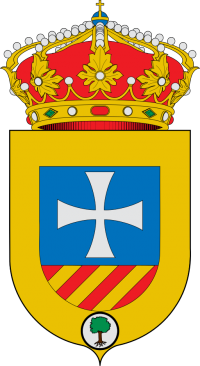 Más información e inscripciones:Cámara Oficial de Comercio, Industria y Servicios de Valladolidexterior@camaravalladolid.com, Contacto: Dª. Beatriz Aguirre, Tfno. 983370400 Plazas limitadas, se respetará el orden de inscripciónSe facilitará un Certificado de Aprovechamiento emitido por Cámara Oficial de Comercio, Industria y Servicios de Valladolid cumpliendo mínimo 80% asistencia y valoración positiva del docenteNOMBRE EMPRESA (O EMPRESARIO INDIVIDUAL)NIF DIRECCIÓN EMPRESA, LOCALIDADE-MAILTELÉFONONOMBRE ALUMNO/S